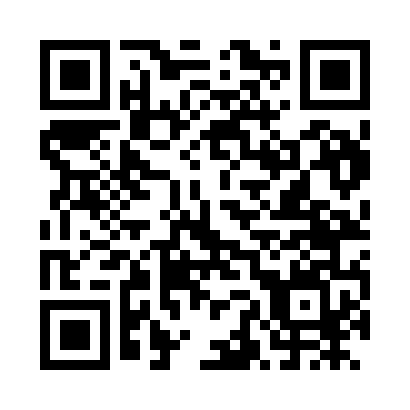 Prayer times for Agiochori, GreeceWed 1 May 2024 - Fri 31 May 2024High Latitude Method: Angle Based RulePrayer Calculation Method: Muslim World LeagueAsar Calculation Method: HanafiPrayer times provided by https://www.salahtimes.comDateDayFajrSunriseDhuhrAsrMaghribIsha1Wed4:286:141:146:108:149:542Thu4:266:131:146:118:159:553Fri4:256:121:146:118:169:574Sat4:236:111:146:128:179:585Sun4:216:091:146:128:1810:006Mon4:196:081:136:138:1910:017Tue4:186:071:136:148:2010:038Wed4:166:061:136:148:2110:049Thu4:146:051:136:158:2210:0610Fri4:136:041:136:158:2310:0711Sat4:116:031:136:168:2410:0912Sun4:096:021:136:178:2510:1013Mon4:086:011:136:178:2610:1214Tue4:066:001:136:188:2710:1315Wed4:055:591:136:188:2810:1516Thu4:035:581:136:198:2910:1617Fri4:025:571:136:198:3010:1818Sat4:005:561:136:208:3110:1919Sun3:595:551:136:208:3210:2120Mon3:575:541:136:218:3310:2221Tue3:565:531:146:218:3410:2422Wed3:555:531:146:228:3510:2523Thu3:535:521:146:238:3610:2624Fri3:525:511:146:238:3710:2825Sat3:515:501:146:248:3810:2926Sun3:505:501:146:248:3910:3127Mon3:495:491:146:258:3910:3228Tue3:475:491:146:258:4010:3329Wed3:465:481:146:268:4110:3430Thu3:455:481:156:268:4210:3631Fri3:445:471:156:278:4310:37